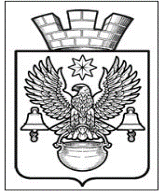 ПОСТАНОВЛЕНИЕАДМИНИСТРАЦИИКОТЕЛЬНИКОВСКОГО ГОРОДСКОГО ПОСЕЛЕНИЯКОТЕЛЬНИКОВСКОГО МУНИЦИПАЛЬНОГО   РАЙОНАВОЛГОГРАДСКОЙ ОБЛАСТИОт       26.09.2018                                                          № 798О разрешении на отклонение                                                                                                                                                от предельных параметров                                                                                                                                  разрешенного строительства                                                                                                                                                на земельном участке	Рассмотрев заявление вх. №970-ог от 28.08.2018г. Чегринцевой Натальи Анатольевны, зарегистрированной по адресу: Волгоградская область, Котельниковский р-н, г. Котельниково, ул. Освобождения, 20, об изменении вида разрешенного использования земельного участка из категории земель населенных пунктов с кадастровым номером 34:13:130021:149, материалов о результатах проведения публичных слушаний, проведенных 25.09.2018г., руководствуясь ст. 28 Федерального закона от 06. 10. . № 131-ФЗ «Об общих принципах организации местного самоуправления в Российской Федерации», Положением «О порядке организации и проведения публичных слушаний в Котельниковском городском поселении Котельниковского муниципального района Волгоградской области», утвержденным решением Совета народных депутатов Котельниковского городского поселения от 24.02.2011г. №81/373, Правилами землепользования и застройки Котельниковского городского поселения, утвержденными решением Совета народных депутатов Котельниковского городского поселения от 15.11.2009г. №41/232, Уставом Котельниковского городского поселения, администрация Котельниковского городского поселенияПОСТАНОВЛЯЕТ:Разрешить отклонение от  предельных параметров разрешенного строительства на земельном участке площадью 307 кв. м, с кадастровым номером 34:13:130021:149, расположенном по адресу: Волгоградская область, Котельниковский район,                                г. Котельниково, ул. Липова, д. 14а, а именно, изменить вид разрешенного использования земельного участка на «здания, строения, сооружения бытового обслуживания населения не более 400 кв.м.» предельные параметры  зданий строений сооружений бытового обслуживания населения не более 400 кв.м. на: Минимальная площадь земельного участка  -307 кв.м.; - максимальная площадь - земельного участка – 2000 кв.м;                                                                                 -минимальная ширина земельного участка вдоль фронта улицы-15.1 м;                                                             -минимальный отступ зданий, строений, сооружений от передней границы земельного участка-0м.; минимальный отступ зданий, строений, сооружений от боковых границ земельного участка- 3.0 м.; -минимальный отступ зданий, строений, сооружений от задней границы земельного участка- 3.0 м.; максимальная высота зданий, строений, сооружений -9 м, максимальный процент застройки в границах земельного участка- 70 %.2. Настоящее постановление обнародовать и разместить на официальном сайте администрации Котельниковского городского поселения.                                                 3.Настоящее постановление вступает в силу с момента его подписания.                                                                                                                                                                                                                                                                                                                                                                                                                                                                                                                                                                                                                                                                                                                                                                                                                                                                                                                                                                                                                                                                                                                                                                                                                                                                                                                                                                                                                                                                                                   Глава  Котельниковского                                                                                                                 городского поселения                                                                                   А. Л. Федоров